Minutes for February 12, 2018, HCSWMD Meeting 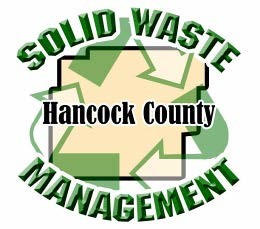 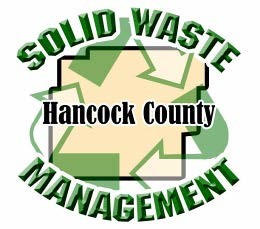 District Board Members Present:  Kent Fisk, Robert Holland, Mayor Chuck Fewell, and Marc HuberMembers Absent:  Brad Armstrong, John Jessup, and Dan RileyAdvisory Council Members Present:  Jarrod BeesonOthers present: Roy Ballard, Director & Dede Allender, Educator Marc Huber called the meeting to order at 4:30 pm.   Minutes were presented from the December 11, 2017 Board Meeting. Robert Holland made a motion to approve the minutes and Kent Fisk seconded the motion.  Motion carried 4-0. Directors Report:  Roy BallardBudget Status – Roy discussed the current budget status.  We need to appropriate the event fund money.  This process takes a while so it was suggested to attend a Council meeting soon.The following invoices were submitted for approval: CGS Services – Contractual agreement (January) - $2,083Daily Reporter – Subscription Renewal - $139.00Dede – December mileage - $3.71Dede – January mileage - $17.66AISWMD – Membership Renewal - $550Fortville / McCordsville Chamber – Membership Renewal - $100 (no lunch)Greenfield Chamber of Commerce – Membership Renewal - $125Greenfield Chamber of Commerce – Lunches - $165New Palestine Chamber of Commerce – Membership Renewal - $200 (including lunch)A motion was made by Kent Fisk and seconded by Robert Holland to approve the invoices.  Motion carried 4-0.Update of Board Membership - The Membership listing mentioned Roberts term as being 2016-2017, Robert believes that was changed to coincide with his elected term which goes through 2018.  Dede will check on thisElection of Officers - Robert made a motion to keep the current slate of officer positions.  Kent 2nd the motion.  Motion carried.  Brad  Armstrong will remain as President, Marc Huber will remain as V.P.Old Business:2018 Shoe Recycling Competition – The shoe recycling competition was held from January 29 – Feb. 2, 2018.  There were 5 schools who participated.  Greenfield-Central High School decided to offer a discount at a basketball game for any shoes brought in, instead of doing the classroom competition.  Mt. Vernon High School did the classroom competition but also is going to do a collection at a basketball game.  The three remaining schools were Harris Elementary with 644 pairs of shoes (2.16 / student), J.B. Stephens Elementary with 563 shoes (1.23 / student), and Maxwell Intermediate with 332.5 shoes (.7 shoes / student).  The winning school will receive a trophy and each winning classroom will receive a sports water bottle and a shoe key chain.Newspaper Bin Program – Dede contacted the Daily Reporter and they have agreed to house our newspaper bin at the back of their office building.  This bin will still be available for the community to use, however, it will no longer be a fundraiser.  It is on trial right now to make sure people don’t abuse it.  If successful, we will order new graphics.New Business:2017 Website Status – Dede presented the website statistics2018 RFP bids – HHW - There were 3 HHW vendors who submitted bids.  Dede gave a cost comparison based on 2017 event totals.  According to the comparison, U.S. Ecology was the lowest bidder, then Nugenesis, and finally Heritage.  Kent Fisk made a motion to accept U.S. Ecology as the HHW Vendor pending the site visit approval (since they have not been used as a vendor).  If the site visit is not acceptable, then we will use Nugenesis.  Robert Holland seconded the motion.  Motion carried 4-0.Electronics – There were 4 electronics vendors who submitted bids.  Dede gave a cost comparison based on the 2017 event totals.  According to the comparison, Green Wave was the lowest bidder, followed by Cascade, Technology Recyclers and ThinkIT.  Kent Fisk made a motion to accept Green Wave as the approved vendor for 2018.  Mayor Fewell seconded the motion.  Motion carried 4-0.Tires – There was only 1 tire bid received.  Mayor Fewell made a motion to accept T&T Tire as the tire vendor for 2018.  Kent Fisk seconded the motion.  Motion carried 4-0.Roll-off & Portalet – There were 2 bids for the roll-off & portalet.  CGS Services was the lowest bid at $400, Fisk Sanitation was second with $425.  A motion was made to by Robert Holland to accept CGS Services as the vendor.  Mayor Fewell seconded the motion.  Motion carried 3-0, Kent Fisk Abstained.Latex Paint – There was only one bid for latex paint.  Kent Fisk made a motion to accept American Paint Recyclers as the Latex Paint vendor for 2018.  Mayor Fewell seconded the motion.  Motion carried 4-0.2017 Annual Report – Dede highlighted parts of the 2017 HCSWMD Annual Report.  Mayor Fewell made a motion to accept the 2017 Annual Report as written.  Robert Holland seconded the motion.  Motion carried 4-0. 2018 Collection Events – Dede presented the “Save the Date” flyer with the proposed dates and fees for the 2018 collection events.  Also, Dede mentioned that New Palestine is interested in hosting a collection event.  It will most likely be set up similar to the McCordsville event last year, where the town paid for a portion of the fees.  A date has not been set.Civil Rights Discussion – Roy mentioned that is important for Purdue University to refresh the ideas that equal rights are offered to all people.  Once a year, Purdue requires revisiting this important concern.  Being that the Solid Waste District is connected to Purdue through Roy and through other services, it is important that the HCSWMD revisit that as well.A-Z Guide – Dede is still working on updating the A-Z Guide and received quotes for the printing.  She mentioned that last time we ordered 15,000 copies and they have lasted for 4 years.  Dede is suggesting that this time we order less and reprint the guide more frequently due to changes that occur frequently.  Kent made a motion to print up to 7500 copies, not to exceed the $3100 quote.  Robert seconded the motion.  Motion carried 4-0.  It was suggested to consider advertising through commercials through Ninestar.  It was also suggested to have Fisk and CGS Services put a message on their bills reminding residents of the collection events.  Dede will work on having this added.Other Business:Dede’s Promotion – Dede was given a promotion through CGS Services.  She will now be the Director of the Shelby County Recycling District.  This is a part-time position requiring only 20 hours / week.  Therefore, she will maintain her current position as the Hancock County Educator, which is also 20 hours / week.Kent Fisk made a motion to adjourn the meeting.  Robert Holland seconded the motion.  Meeting adjourned at 5:25.